Керівник курсуАнотація курсуДисципліна «Історія України та української культури», яка є обов’язковою  до вивчення на 1 курсі бакалаврату всіх освітніх програм ЛНАУ, забезпечує освоєння здобувачами комплексу знань з історії України та української культури на основі пізнання процесу розвитку українського суспільства та всесвітнього історико-культурного процесу на теренах України, аналізуючи всю сукупність етнічно-національної, суспільно-політичної, соціально-економічної та культурно-релігійної трансформації українського суспільства на шляху його багатовікового поступу. Структура курсуЛітературні джерела Основна літератураБойко О. Д. Історія України : підручник. Київ : Академвидав, 2006. 686 с.  http://lib.kdais.kiev.ua/files/istoriya%20ukraini.pdf ).Борисова О. В. Зовнішня політика України: історія та сучасність : курс лекцій. К. : Вид. дім «Кондор», 2017. 344 с.Борисова О. В., Климов А.О. Історія української державності: у 2-х томах : підручник для ЗВО. Київ : Вид. дім «Кондор», 2018. Т.1. 344 с.Борисова О. В., Климов А.О. Історія української державності: у 2-х томах : підручник для ЗВО. Київ : Вид. дім «Кондор», 2018. Т.2. 464 с.Борисова О. В. Руднік Д. Г. Історія техніки землеробства  (від найдавніших часів до сьогодення) : навч. посіб. для аграрних закладів вищої освіти. Херсон : ОЛДІ+ПЛЮС, 2021. 308 с. Розділ 3. – 3.5. Трипільська культура – одна з ранніх землеробських цивілізацій. Історія і культура України : електрон. підручник для студ. природнич. і техн. спец. / В.В. Іваненко, Г.Г. Кривчик. Дніпропетровськ.: ДНУ ім. Олеся Гончара, 2016. 206 с.Історія України: підручник для студентів неісторичних спеціальностей вищих навчальних закладів / [О. М. Бут, М. І. Бушин, Ю. І. Вовк та ін.]; за заг. ред. д.і.н., проф. М. І. Бушина, д.і.н., проф. О. І. Гуржія; М-во освіти і науки України, Черкас. держ. технол. ун-т. Черкаси : ЧДТУ, 2016. 644 с.Історія української культури: підручник / За ред. Л.В. Анучиної, О.А. Стасевської, О.В. Уманець. Харків : Право, 2012. 367 с.Українська культура. Конспекти лекцій для дистанційного навчання: для студентів першого курсу усіх спеціальностей. / О.О. Петутіна, Н.В. Вандишева-Ребро, М.М. Красіков та ін. Харків : НТУ «ХПІ», 2020. 68  с. http://web.kpi.kharkov.ua/ukin/wp-content/uploads/sites/195/2021/02/Konspekt-lektsij-Ukrayinska-kultura-onovlenyj.pdf Хома І. Я. Історія української культури: навч. посіб. Львів. : Вид-во Львівська політехніка, 2012. 353 с.Допоміжна література1. Виноградов, Г. М. Посібник до вивчення курсу «Давня та нова історія України» (Доба Давньої Русі). Дніпропетровськ : РВВ ДНУ, 2015. 48 с.2. Греченко В. А., Чорній І. В. Історія світової та української культури з тестовими завданнями. Київ : Літера, 2009. 414 с.3. Довбня О. М. Історія української культури: навч.-метод. комплекс з тестами. Харків : Харк. нац. аграр. ун-т ім. В. В. Докучаєва, 2012. 66 с.4. Історія світової та української культури. Кредитно-модульний курс: навч. посібник. Харків, НФаУ : Золоті сторінки, 2012. 520 с.5. Історія української культури / За заг. ред. І. Крип’якевича. 4-е вид., стер. Київ : Либідь, 2002. 650 c.6. Історія української культури: словник термінів і персоналій. Харків : Право, 2012. 237 с.7. Міщенко М.М. Сучасна культура України (друга половина ХХ– поч. ХХІ ст.) : навч.-метод. посіб. Харків : НТУ «ХПІ», 2014. 156 с.8. Навчально-методичні поради та плани семінарських занять з курсу «Історія та культура України» : електронний навч. посібник. Львів : ЛНМУ імені Данила Галицького, 2019https://new.meduniv.lviv.ua/uploads/repository/kaf/kaf_ukrlang/05.%20Видавнича%20діяльність%20кафедри%20для%20забезпечення%20дистанційної%20форми%20навчання_навчання_методичні_матеріали/navchalno_metodychni_porady_i_plany_seminarskykh_zanyat_dlya_stud_med.pdf  9. Українська культура в іменах. Довідник [для студ. усіх спеціальн.] / О. О. Петутіна, Н. В. Вандишева-Ребро, О. В. Голозубов [та ін.]; за ред. О. О. Петутіної. Харків: НТУ «ХПІ», 2017. 303 с. http://web.kpi.kharkov.ua/ethics/wp-content/uploads/sites/131/2014/11/Posobye-Ukraynckaya-kultura-v-ymenah-1.pdf 10. Фрадкіна Н.В. Українська культура ХІХ століття. : навч.-метод. посіб. Харків : НТУ «ХПІ», 2011.95 с.11. Швагуляк М. Історичні студії: Українці на роздоріжжях та крутих поворотах історії (друга половина XIX-перша половина ХХ ст.). Львів: Тріада плюс, 2013. 748 с.Політика оцінювання  Політика щодо дедлайнів та перескладання: Роботи, які здаються із порушенням термінів без поважних причин, оцінюються на нижчу оцінку. Перескладання семінарів відбувається з дозволу деканату за наявності поважних причин (наприклад, лікарняний).   Політика щодо академічної доброчесності: Усі письмові роботи перевіряються на наявність плагіату і допускаються до захисту із коректними текстовими запозиченнями не більше 20%. Мобільні пристрої дозволяється використовувати лише під час он-лайн тестування (наприклад, програма Kahoot).Політика щодо відвідування: Відвідування занять є обов’язковим компонентом оцінювання, за яке нараховуються бали.   ОцінюванняОстаточна оцінка за курс розраховується наступним чином:Шкала оцінювання здобувачівСилабус курсуІСТОРІЯ УКРАЇНИ ТА УКРАЇНСЬКОЇ КУЛЬТУРИСтупінь вищої освіти бакалаврОсвітня програма Харчові технології Назва кафедри ремонту машин, експлуатації енергетичних засобів та охорони праціРік навчання: 2. Семестр: 3Кількість кредитів: 3. Мова викладання: державна (українська)ПІПГорбенко Катерина Панасівна, старший викладач кафедри ремонту машин, експлуатації енергетичних засобів та охорони праціКонтактна інформаціяk.horbenko@snu.edu.ua (e-mail, Teams)Години(лек. / практ.)ТемаРезультати навчанняЗавдання24/26ТЕМА 1. Українські землі за первісної доби, давнє мистецтво та зародки релігійних знань (2/2).ТЕМА 2. Княжий період в історії українських земель, культурні надбання часів Київської Русі та Галицько-Волинського князівства (2/2).ТЕМА 3. Українські землі за часів Пізнього Середньовіччя, особливості релігійного життя та проблема збереження національної самобутності українського народу (2/2).ТЕМА 4. Українські землі в другій половині ХVII – першій половині ХVIIІ ст. Феномен «українського бароко» та розвиток правової думки як надбання світової цивілізації (2/2).ТЕМА 5. Українські землі у складі Російської та Австрійської імперій. Національно-культурне відродження (2/2).ТЕМА 6. Українська національно-демократична революція 1917–1921 рр. та особливості культурного будівництва цього періоду (2/4).ТЕМА 7. Міжвоєнний період (1921–1939 рр.). Українізація та «розстріляне відродження» в історії української культури (4/2).ТЕМА 8. Україна в роки Другої світової війни (1939–1945 рр.). Наукові та культурні здобутки воєнного часу (4/2).ТЕМА 9. Радянська Україна у 1945 – 1991 рр.: суспільно-політичні, соціально-економічні та культурні тенденції (2/4).ТЕМА 10. Україна – незалежна суверенна держава: державне будівництво та національно-культурний розвиток (1991 – 2021 рр.) (2/4).  У результаті вивчення навчальної дисципліни студент повинен знати: - головні концептуальні проблеми історії та культури України, основні терміни, дати та дійових осіб українського державотворення, культурних діячів, наслідки реформування українського суспільства у різні періоди;- визначати передумови виникнення, тенденції розвитку та основні закономірності розвитку українського суспільства протягом століть;- розкривати багатовікову історію української культури, основні етапи її розвитку, виділяти її специфіку, визначати її місце і роль у сучасному світовому культурному просторі; - визначати особливості та тенденції розвитку вітчизняної культури XXI ст., давати аналіз стану сучасних течій, молодіжних субкультур та контркультурних відгалужень;вміти: * орієнтуватися в сучасному суспільно-політичному житті;проводити аналогії між минулими та сьогоденними подіями вітчизняної історії та культури;пропонувати адекватні шляхи вирішення актуальних проблем українського соціуму та культурної сфери;дискутувати та відстоювати власну позицію щодо обраної теми. У результаті опанування навчальної дисципліни  у студента повинні бути сформовані такі компетенції:	на репродуктивному рівні – здатність розуміти та використовувати основні історичні й культурологічні поняття у повсякденному житті; змістовно і послідовно аналізувати основні цивілізаційні епохи, їх історико-культурні пам’ятки; 	на евристичному рівні – уміння аналізувати закономірності розвитку історії, культури України та особливості їх прояву / відображення у світовому контексті; здатність самостійно робити висновки й узагальнення історичних та культурологічних проблем; вміти застосовувати надбанні знання для визначення особистісної орієнтації в сучасному світі.Поточне опитування на семінарських заняттях згідно з планами семінарських занять, заслуховування повідомлень та виконаних творчих завдань, діалог щодо вивчення рекомендованих джерел та  літератури.Самостійна робота здобувачів: перевірка відповідей на проблемні питання, перевірка проведення здобувачами самодіагностики рівня отриманих знань згідно з питаннями для самодіагностики і самоперевірки, наданими до кожного семінарського заняття  у Методичних рекомендаціях до семінарських занять та самосійної роботи здобувачів.Види оцінювання% від остаточної оцінкиОпитування під час занять – усно 50Екзамен – тести     50Оцінка вбалахОцінка за університетською диференційованою шкалоюОцінка зауніверситетськоюнедиференційованоюшкалоюОцінка за шкалою ECTSОцінка за шкалою ECTSОцінка вбалахОцінка за університетською диференційованою шкалоюОцінка зауніверситетськоюнедиференційованоюшкалоюОцінкаПояснення90-100ВідміннозарахованоАВідмінно (відмінне виконання лише з незначною кількістю помилок)82-89ДобрезарахованоВДуже добре (вище середнього рівня з кількома помилками)74-81ДобрезарахованоСДобре (в цілому правильне виконання з певною кількістю суттєвих помилок)64-73ЗадовільнозарахованоDЗадовільно (непогано, але зі значною кількістю недоліків)60-63ЗадовільнозарахованоЕДостатньо (виконання задовольняє мінімальним критеріям)35-59Незадовільноне зарахованоFXНезадовільно (з можливістю повторного складання)1-34Незадовільноне зарахованоFНезадовільно (з обов'язковим повторним курсом)«не з’явився»«не з’явився»1. Запис здійснюється у разі відсутності здобувача на екзамені1. Запис здійснюється у разі відсутності здобувача на екзамені1. Запис здійснюється у разі відсутності здобувача на екзамені«усунений»«усунений»2. Запис здійснюється у разі порушення здобувачем встановлених правил внутрішнього розпорядку або морально-етичних норм поведінки на екзамені2. Запис здійснюється у разі порушення здобувачем встановлених правил внутрішнього розпорядку або морально-етичних норм поведінки на екзамені2. Запис здійснюється у разі порушення здобувачем встановлених правил внутрішнього розпорядку або морально-етичних норм поведінки на екзамені«не допущений»«не допущений»3. Запис здійснюється у разі відсутності залікової книжки у здобувача під час семестрового контролю3. Запис здійснюється у разі відсутності залікової книжки у здобувача під час семестрового контролю3. Запис здійснюється у разі відсутності залікової книжки у здобувача під час семестрового контролю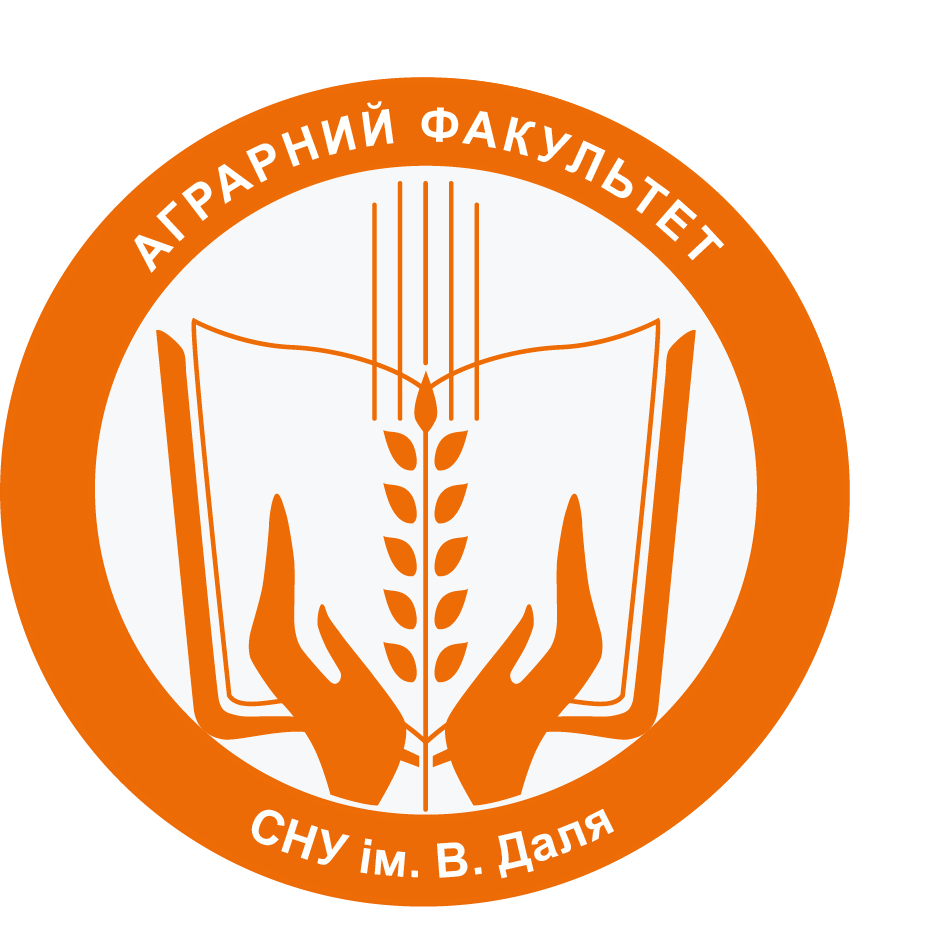 